（　　）年（　　）組　氏名（　　　　　　　　　　）◇気持ちや考え、予定を言う表現「～しようと思う」　<will ＋動詞の原形>POINTI will go to the park next week.  My friends will go there too.☆気持ちや考え、予定を言う時には、<will + 動詞の原型>で表す。☆willのあとは、主語が変わっても、必ず動詞の原型になる。be動詞も同様。→beになる疑問文☆疑問文は、willを文頭に出して作る。答えはwillで答える。Will you visit your grandparents tomorrow?  - Yes, I will. / No, I won’t.否定文☆否定文は、won’tまたはwill notを使って表す。We won’t be late again.依頼する　Will you~?の用法Ken, will you help me with my homework?  - Sure. / I’m sorry I can’t.★Will you ～?で「～してもらえますか？」と相手に依頼することを表現することもある。★Can you ～? / Would you ～? / Could you ～? も同様に依頼を表す。Practice 1日本語の内容に合うように、英文を完成させよう。（１）明日は晴れるでしょう。It (       ) (       ) sunny tomorrow.（２）私たちは、この夏にキャンプに行くつもりです。We (       ) (       ) camping this summer.（３）彼は今日ここには来ないでしょう。He (     ) (     ) (     ) here today.（４）私と一緒に来てもらえますか？(     ) (     ) (     ) with me?Practice 2日本語に合うように、カッコ内の語句を並べ替えて、英文を完成させよう。（１）彼女はすぐによくなるでしょう。She ( well / will / get ) soon.（２）今年の夏はとても暑くなるでしょう。It ( be / very / will / hot ) this summer.（３）明日は何時に起きるつもりですか。( get / time / will / up / you / what ) tomorrow?Practice 3友達からの問いかけに英語で答えよう。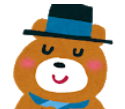 ～しようと思う